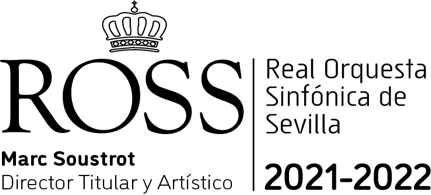 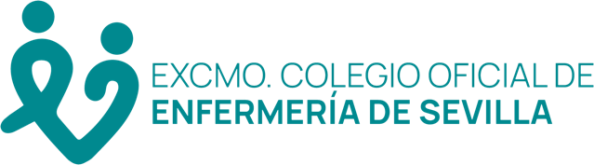 LA ROSS AGRADECE EL TRABAJO DE LAS ENFERMERAS DE SEVILLA RINDIÉNDOLES HOMENAJE EN EL OCTAVO CONCIERTO DEL CICLO GRAN SINFÓNICO La ROSS ha cedido localidades al Excmo. Colegio Oficial de Enfermería de Sevilla para un concierto que pretende visibilizar el agradecimiento a todo el colectivo sanitario y en especial a las enfermeras, por el trabajo realizado durante la pandemia.Ambas entidades han firmado además un convenio de colaboración para que este colectivo disfrute de condiciones especiales en la adquisición de entradas y la realización de actividades conjuntas.Sevilla, 1 de abril de 2022: La Real Orquesta Sinfónica de Sevilla quiere rendir homenaje y agradecer todo el trabajo, la dedicación y el sacrificio demostrados por el colectivo de enfermeras de Sevilla durante la pandemia. Lo hará dedicándoles el octavo concierto del ciclo Gran Sinfónico que será interpretado los próximos 21 y 22 de abril en el Teatro de la Maestranza y cediéndoles gratuitamente las localidades para este concierto especial bajo el lema “en agradecimiento a las enfermeras de Sevilla por su entrega y servicio”.El concierto que estará dirigido por el Director titular y artístico de la ROSS Marc Soustrot, contará con la solista moldava de violín Alexandra Conunova. La Sinfónica interpretará 3 obras: Alénde Eduardo Soutullo, ganador del X Premio de Composición AEOS-Fundación BBVA, que será interpretada por primera vez por la Orquesta; el Concierto para violín y orquesta nº 3 de Camille Saint Saëns y la Sinfonía en Re menor de César Franck.CONVENIO DE COLABORACIÓNPor otro lado, y coincidiendo con el anuncio de este concierto, la ROSS y el Excmo. Colegio Oficial de Enfermería de Sevilla han firmado un convenio de colaboración por el cual los miembros de la entidad colegial en la capital andaluza y su provincia, podrán adquirir entradas y abonos de la temporada de la Sinfónica con unas condiciones y precios especiales.Según el Director gerente de la ROSS Pedro Vázquez, se trata de un concierto “con el que pretendemos visibilizar lo mucho que valoramos y agradecemos el trabajo y el sacrificio de todo el colectivo sanitario en la lucha contra el coronavirus, y en especial de las enfermeras”. Para Vázquez, “es imposible devolverles todo lo que han hecho por la sociedad sevillana, pero queremos de esta forma que nunca acaben los aplausos que tantas veces les dedicamos” recordó.Por su parte, el presidente del Excmo. Colegio Oficial de Enfermería de SevillaVíctor Bohórquez Sánchez, aseguró que "para la profesión es maravilloso que la Real Orquesta Sinfónica de Sevilla se haya hecho eco de la importancia de la profesión enfermera en la sociedad y nos muestre su gratitud a través de la música". No obstante, señaló "las enfermeras siguen sosteniendo el sistema sanitario más allá de los momentos más complicados de la pandemia. El coronavirus ha venido para quedarse y convive con otras patologías que requieren de los cuidados y la experiencia basada en la evidencia científica de Enfermería. Nunca olvidemos que sin enfermeras no hay cuidados de excelencia, salud, ni futuro". concluyó.Es importante recordar que una hora antes del concierto en el Teatro de la Maestranza, el Director gerente de la ROSS PedroVázquez ofrece como es habitual, una interesante conferencia introductoria en la sala de prensa del citado teatro,en la que diserta sobre a las obras que se interpretarán posteriormente, para comprenderlas mejor. La asistencia es gratuita con la entrada o abono correspondiente. El resto del aforo para este concierto continúa a la venta y puede adquirirse en el siguiente enlace. CICLO GRAN SINFÓNICO 8 - Teatro de la Maestranza | jueves, 21 de abril, 20:00 h 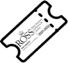  CICLO GRAN SINFÓNICO 8 - Teatro de la Maestranza | viernes, 22 de abril, 20:00 h REAL ORQUESTA SINFÓNICA DE SEVILLACalle Temprado nº 6 (41001 – Sevilla / España)- Teatro de la MaestranzaTf. +(34) 954 56 15 36 - www.rossevilla.es – info@rossevilla.esContacto prensa: Chema García - 669286668comunicacion@rossevilla.es